REVISTA MEDICA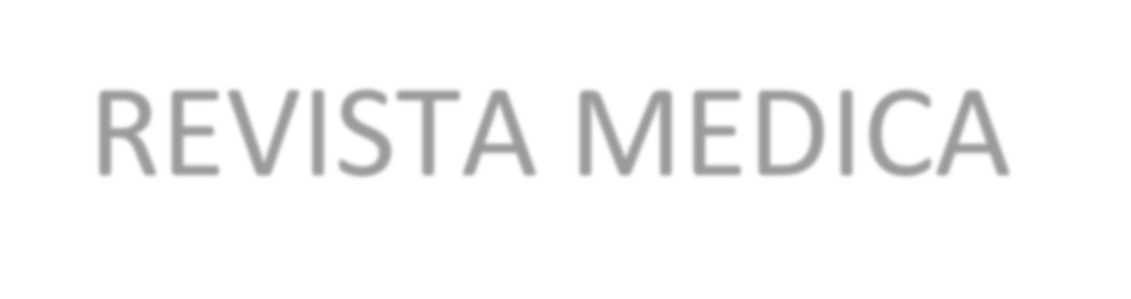 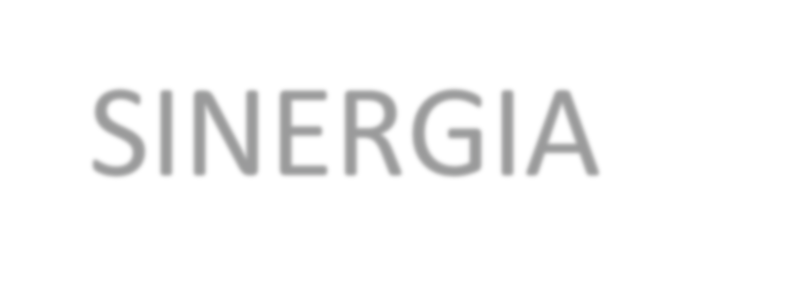 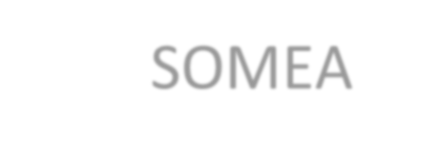 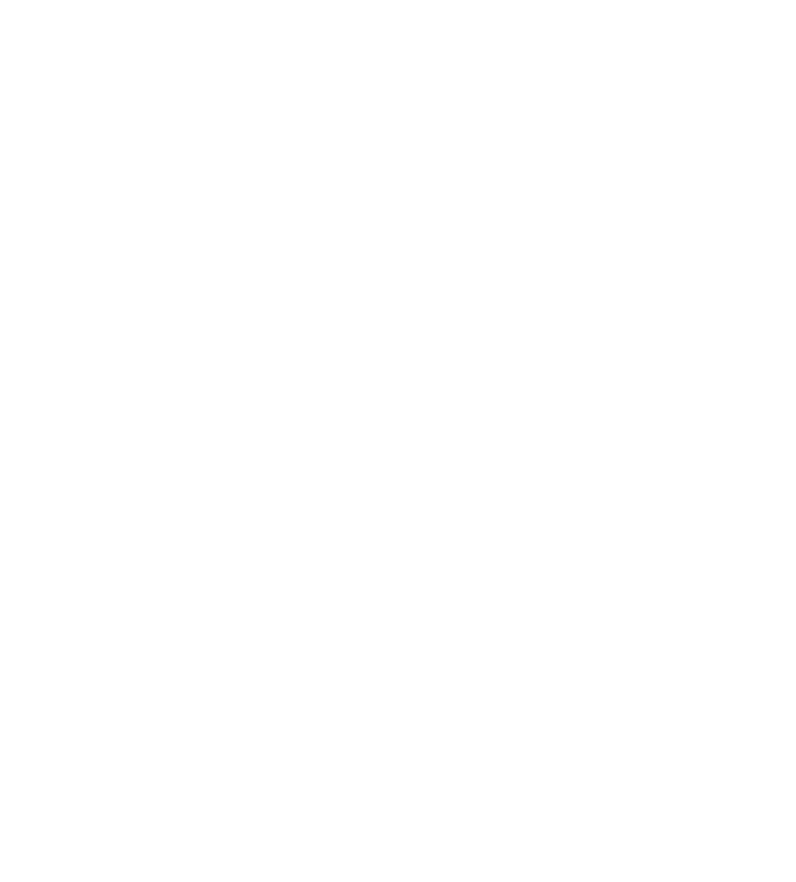 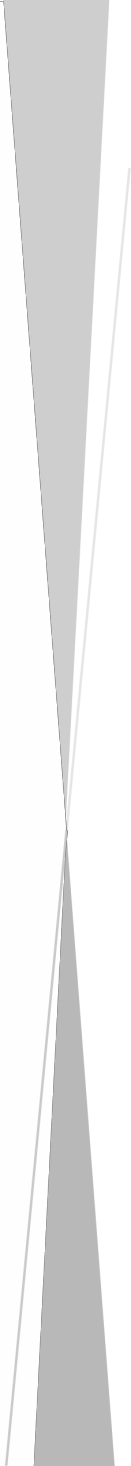 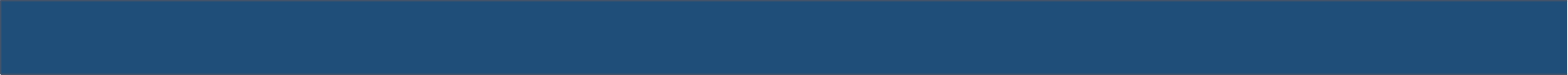 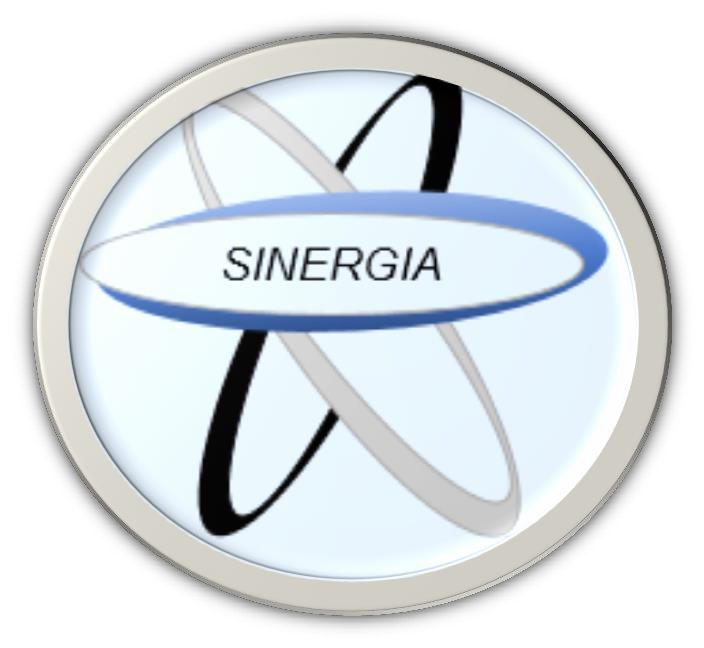 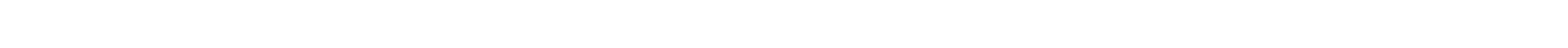 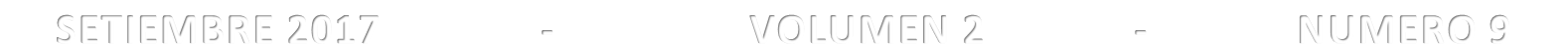 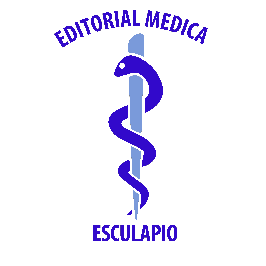 SINERGIAPublicación Médica Mensual	ISSN: 2215-4523ARTICULOSInfección del virus zika durante el embarazoMastitisParto pretérminoSOMEASociedad de Médicos de AméricaSETIEMBRE 2017	-	VOLUMEN 2	-	NUMERO 9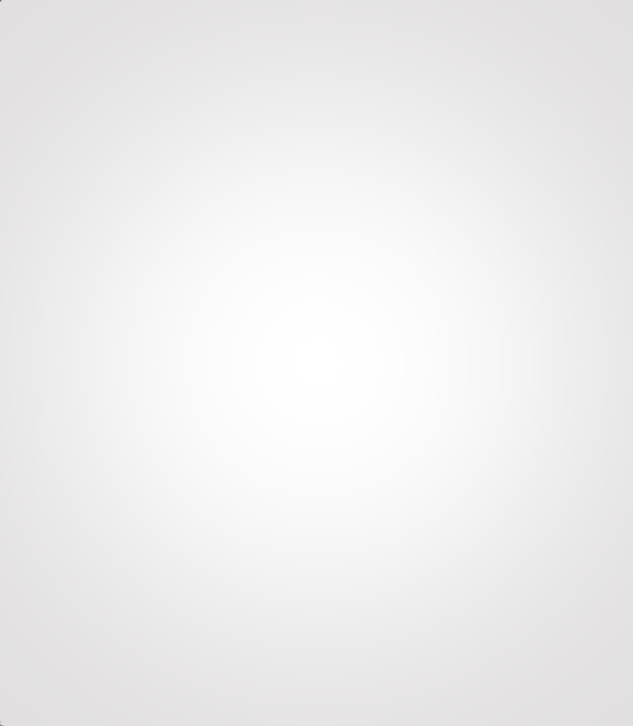 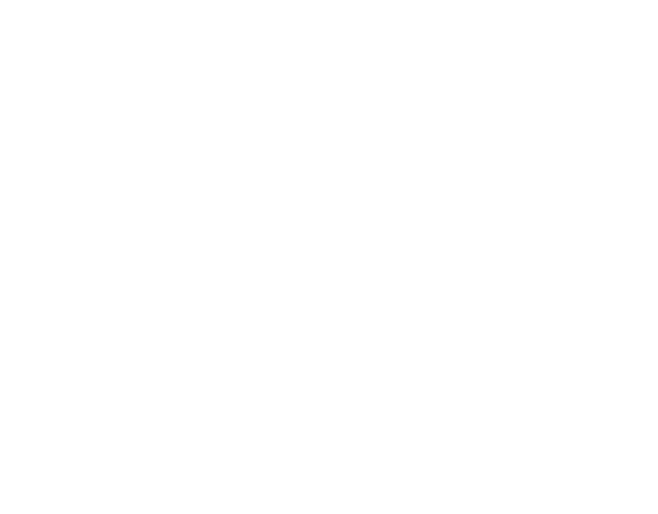 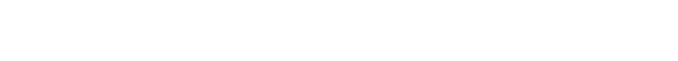 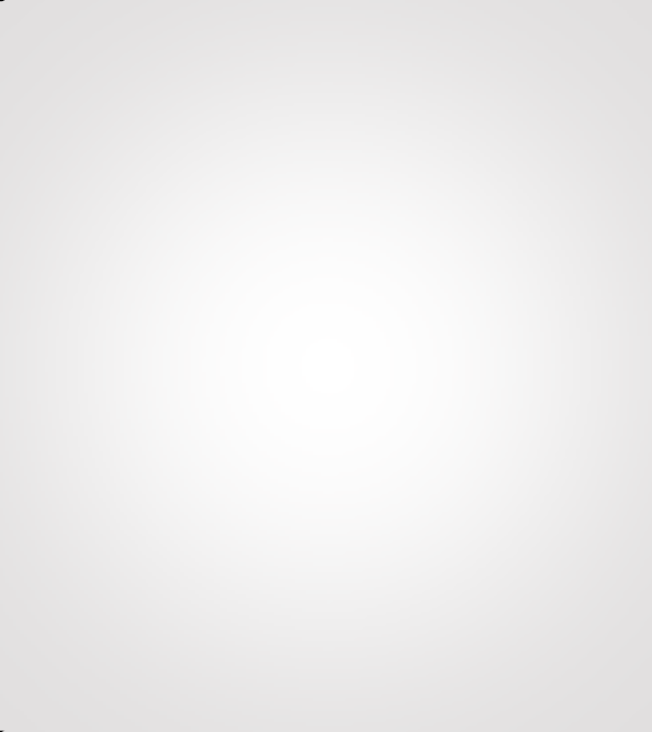 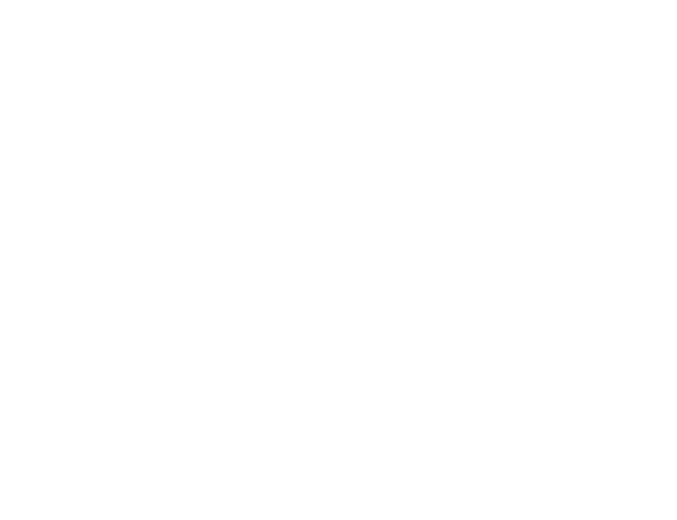 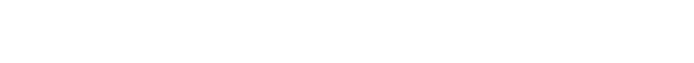 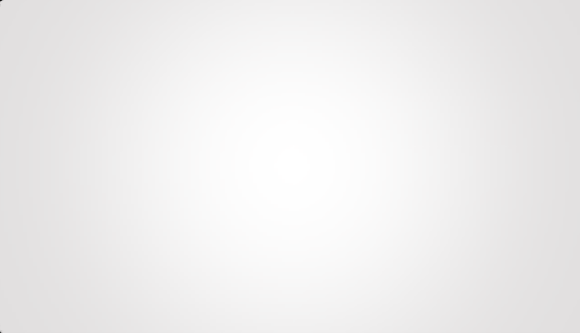 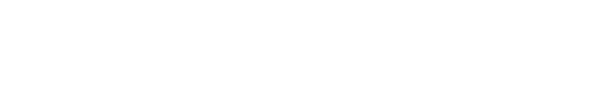 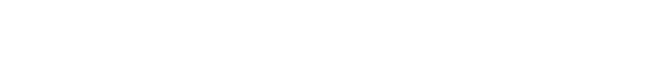 Nota: Las opiniones emitidas en artículos científicos, literarios, revisiones bibliográficas, son de responsabilidad exclusiva de sus autores. Está totalmente prohibida su reproducción de REVISTA MEDICA SINERGIA sin previa autorización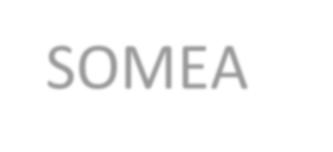 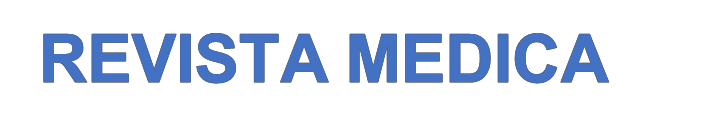 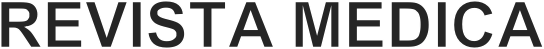 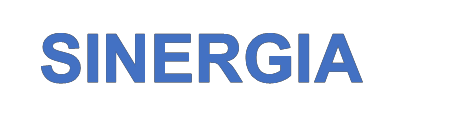 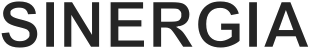 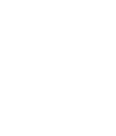 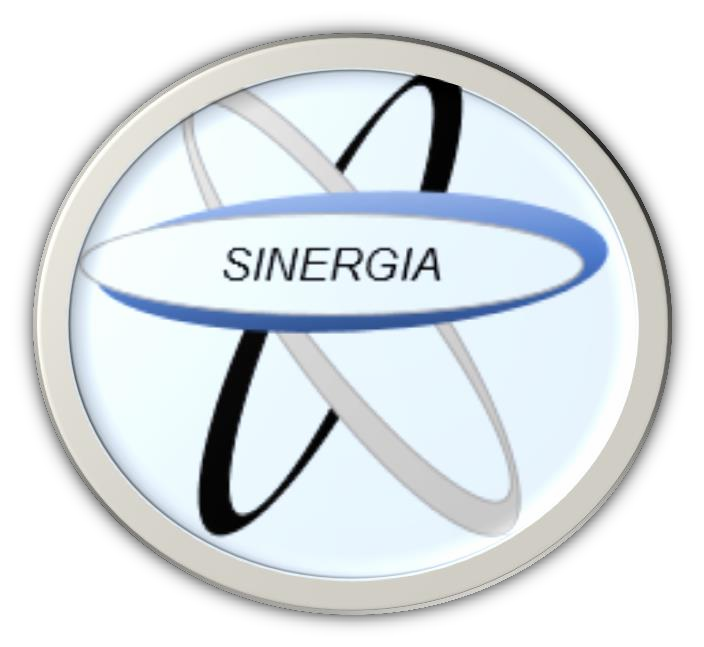 Publicación MensualFecha de publicación: SETIEMBRE 2017 Volumen:2	–	Numero:9Nombre de editorial: Editorial Esculapio Lugar de edición: 50 metros norte de UCIMED,Sabana Sur, San José-Costa Rica Teléfono: 8668002E-mail: revistamedicasinergia@gmail.comAUTORES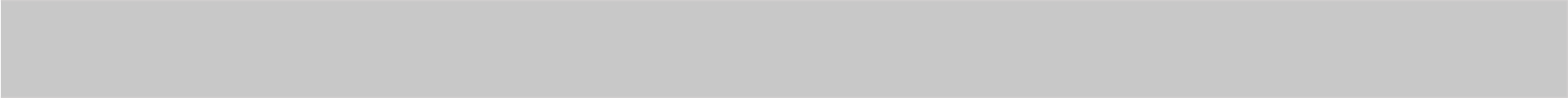 Mónica Sánchez VillalobosMédico General. Universidad de Iberoamérica. San José-Costa Rica.Rafael Arley HernándezMédico General. Universidad de Iberoamérica. San José-Costa Rica.Tinneth Monge AcuñaMédico General. Universidad internacional de las Américas. San José-Costa Rica.Nota: Las opiniones emitidas en artículos científicos, literarios, revisiones bibliográficas, son de responsabilidad exclusiva de sus autores. Está totalmente prohibida su reproducción de REVISTA MEDICA SINRGIA sin previa autorizacióINFECCIÓN DEL VIRUS ZIKA DURANTE EL EMBARAZO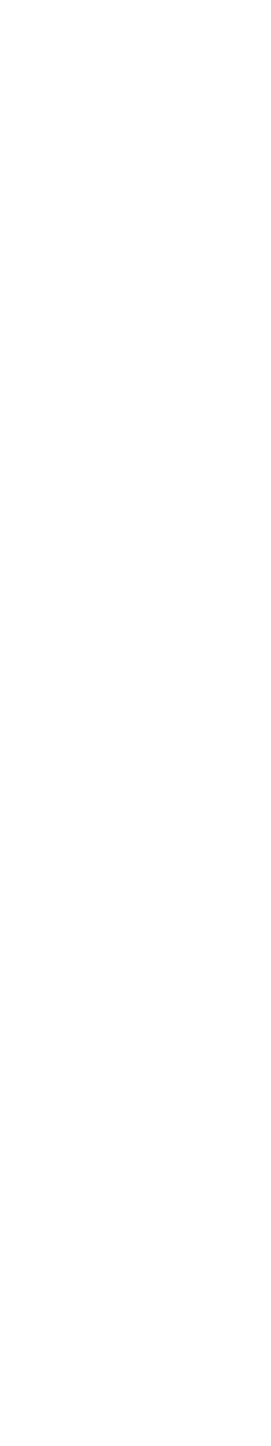 (ZIKA VIRUS INFECTION DURING PREGNANCY)* Mónica Sánchez VillalobosRESUMEN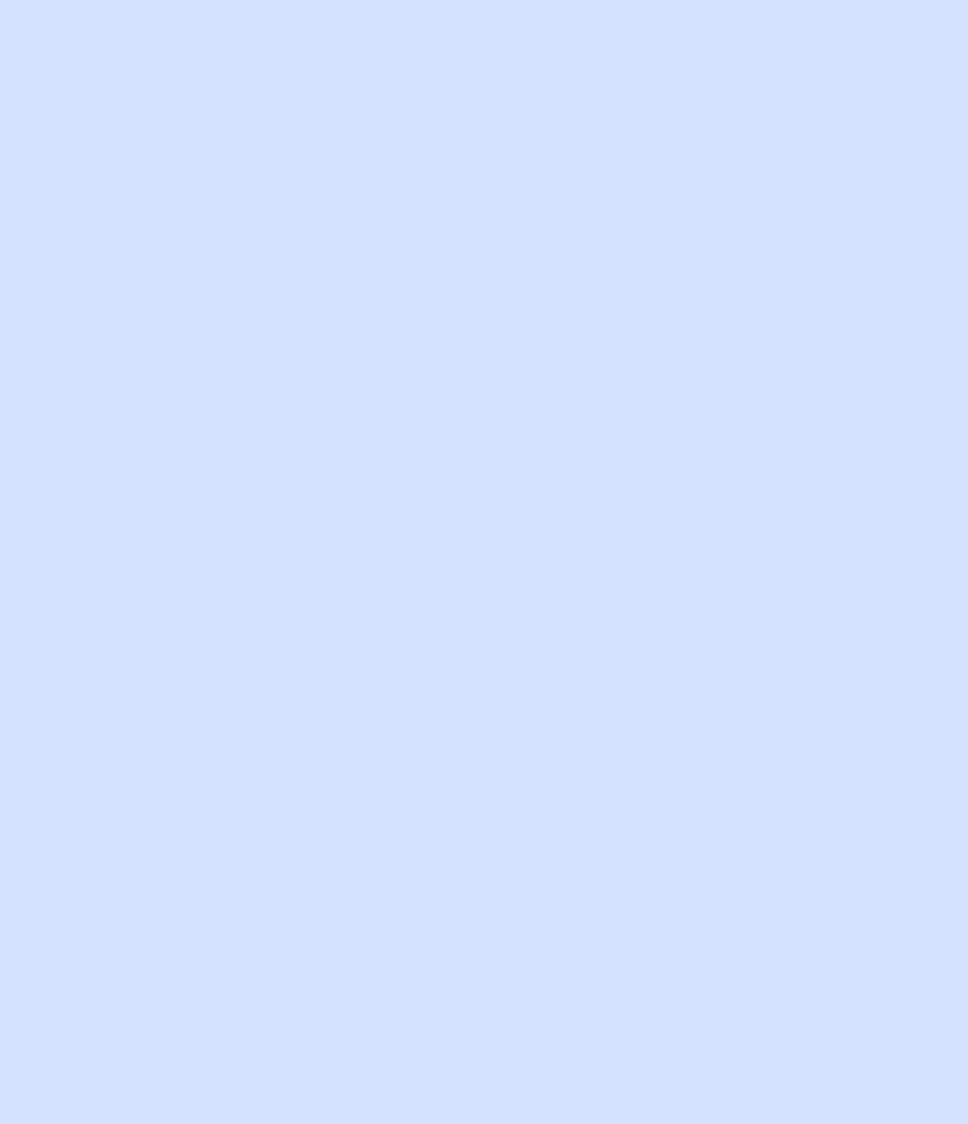 Acerca del virus del Zika (ZIKAV) en Costa Rica, el primer caso autóctono se informó en febrero de 2016. El enfoque clínico que se da a las mujeres embarazadas es diferente al de las mujeres no embarazadas. El riesgo de transmisión vertical existe durante todo el embarazo, ya sea que la mujer tenga síntomas o no.Los CDC (Centros para el Control y la Prevención de Enfermedades) recomiendan que todas las mujeres embarazadas que tengan uno de los criterios se realicen. Las mujeres embarazadas que pudieron haber estado expuestas al ZIKAV deben ser evaluadas.DESCRIPTORESZIKA, neurotropismo, infección congénita, embarazo, transmisión vertical, microcefalia.SUMMARYAbout Zika virus (ZIKAV) in Costa Rica, the first autochthonous case was reported in February 2016. The clinical approach given to  pregnant women is different to non-pregnant women. The vertical transmission risk exists throughout the pregnancy, whether the woman has symptoms or not.The CDC (Centers for Disease Control and Prevention) recommends that every pregnant woman who have one of the criteria should be screened. Pregnant women who may have been exposed to the ZIKAV should be evaluated.KEYWORDSZIKA, neurotropism, congenital infection, pregnancy, vertical transmission, microcephaly.GENERALIDADES Y EPIDEMIOLOGIAEl virus del Zika (ZIKV) es un virus ARN, el cual fue aislado por primera vez en 1947 en el mono Rhesus, en el bosque Zika en Uganda. Es un arbovirus, miembro de la familia       Flaviviridae,       trasmitido      pormosquitos del genero Aedes. Existe discrepancia con respecto a cuándo y dónde fue la primera vez que se reportó infección en humanos, sin embargo, todos los autores concuerdan en que fue en el continente africano durante la década  de los cincuentas.INFECCION DEL VIRUS ZIKA DURANTE EL EMBARAZO – Mónica Sánchez VillalobosPosteriormente empiezan a reportarse epidemias en América, África, Asia y las Islas del Pacifico1. En febrero de 2014, las autoridades de salud pública de Chile confirmaron un caso de transmisión autóctona de infección por virus Zika en la isla de Pascua (Chile). La misma coincidió con la presencia de otros focos de transmisión en islas del Pacífico: Polinesia Francesa, Nueva Caledonia, e Islas Cook. En el 2015 hubo una epidemia en Brasil que se fue extendiendo por Suramérica, Centroamérica y el Caribe.Existe una gran preocupación tanto a nivel de los sistemas de salud de las regiones afectadas, como de la población en general con respecto a la magnitud de esta epidemia, ya que no solo es capaz de causar enfermedad al individuo infectado por el vector, sino que también es capaz de trasmitirse vertical y sexualmente. Situación que no se presenta en infecciones por otros arbovirus, como lo es el virus del Dengue o en los alfavirus, en el caso del virus Chikungunya; los cuales son trasmitidos por los mismos mosquitos.En Costa Rica el primer caso autóctono se reportó en febrero del 2016, desde ese mismo año hasta febrero del 2017 se han reportado un total de 166 mujeres embarazadas infectadas y se han documentado 2 casos confirmados de infecciones congénitas con microcefalia, uno en San José y el otro en Puntarenas.Patogénesis: El virus del Zika tiene neurotropismo, ya que ataca las células dendríticas cerca del sitio de la inoculación, para luego extenderse a los ganglios linfáticos y a sangre.Estudios en roedores y en placenta humana, corroboran la hipótesis que afirma que la infección materna conllevaafectación y daño placentario, seguido por la trasmisión del virus al cerebro fetal donde lesiona las células neuronales progenitoras (y en menor magnitud a células neuronales en otros estados madurativos) alterando su capacidad de proliferación, migración y diferenciación, reduciendo así su viabilidad; lo que conlleva a un desarrollo cerebral defectuoso.VIRUS DE ZIKA EN LA MUJER EMBARAZADAEl enfoque clínico que se les dará a las mujeres embarazadas será diferente en comparación con los individuos no embarazados por dos razones fundamentales:En embarazadas el virus puede permanecer por más tiempo en suero materno, fenómeno atribuido a la replicación que se da tanto en placenta como en feto, cuando es trasmitido por medio de la sangre materna.El potencial de infección congénita que existe, aun si la madre se encuentra asintomática.El riesgo de transmisión vertical existe durante todo el embarazo, tanto si la mujer presenta síntomas o no. Sin embargo, durante los dos primeros trimestres del embarazo es cuando se presenta el mayor riesgo de secuelas severas en el producto.Se han hecho estimaciones en diferentes estudios sobre el riesgo global de presentar cualquier defecto o anormalidad en fetos/infantes de mujeres que fueron infectadas por ZIKAV durante su embarazo, el cual ha alcanzado valores que van desde un 6% a un 42% (este amplio rango es un reflejo de las variaciones en el diseño, poblaciones utilizadas y rango deINFECCION DEL VIRUS ZIKA DURANTE EL EMBARAZO – Mónica Sánchez Villalobosanormalidades clínicas incluidas en los diferentes estudios). Estimaciones en el riesgo de presentación de microcefalia en EEUU y Brasil van desde un 1% a un 4%.La CDC (Centers for Disease Control and Prevention) recomienda que toda embarazada que cumpla con alguno de los siguientes criterios debe ser tamizada por medio de pruebas serológicas, junto con estudios ultrasonográficos al feto en busca de microcefalia o calcificaciones intracraneanas:Residir actualmente o recientemente en lugares donde existe alto riesgo de infección por el virus.Haber viajado a lugares donde existe alto riesgo de infección por el virusHaber tenido contacto sexual sin protección con una persona que reside o ha viajado en lugares de alto riesgo de infección por el virus (contacto sexual incluye tanto vaginal, anal, oral y uso objetos sexuales compartidos).Síntomas: Se debe de indagar sobre los siguientes síntomas tanto en la paciente como en su pareja:Rash pruriginoso.Conjuntivitis no purulenta.Artralgias.Fiebre baja de 37.8 a 38.5°CCefaleaDolor retro-ocularEstos síntomas aparecen en los 3 a 14 días posteriores a la exposición al virus sin embargo la mayoría de las infecciones son asintomáticas.Pruebas de Laboratorio: Como se mencionó anteriormente, las mujeresembarazadas que posiblemente estuvieron expuestas al ZIKAV deben de ser evaluadas, independientemente de si presentan sintomatología o no. Tomar la decisión de cual prueba de laboratorio utilizar, dependerá del tiempo trascurrido desde la posible exposición o aparición de síntomas y del tiempo de exposición al virus.En caso de que la exposición sea reciente (menos de 2 semanas), la prueba de laboratorio requerida va a ser la Cadena de Polimerasa con Retrotranscriptasa en tiempo real (rRT-PCR), que consiste en la amplificación del ARN viral. Esto por dos simples razones:El periodo de replicación del ZIKAV se da durante las dos primeras semanas	post	infección, posteriormente va a ser indetectable.El sistema inmunológico de la madre todavía no ha sido capaz de responder mediante de la elevación de inmunoglobulinas IgM.Ya pasada las 2 primeras semanas desde el momento de la exposición, la prueba requerida será la serología mediante la estimación de títulos de IgM. Sin embargo, esta prueba no es la ideal para personas que residen en lugares endémicos del Dengue, ya que presentan reacción cruzada serológica importante entre el ZIKA y los 4 serotipos del Dengue, generando asi falsos positivos.Muestras para realizar el diagnóstico de infección por ZIKAV se pueden tomar de una gran cantidad de tejidos y fluidos corporales, entre estos están: líquido cefalorraquídeo, líquido amniótico, endocérvix, orina, suero, sangre entera,INFECCION DEL VIRUS ZIKA DURANTE EL EMBARAZO – Mónica Sánchez Villalobosplacenta, membranas ovulares, cordón umbilical etc. Sin embargo, los utilizados de rutina son el suero y orina.En caso de que la muestra sea semen, la prueba diagnóstica que se considera prueba de oro (goldstandard) es el cultivo, para lograr visualizar la presencia de la replicación y por tanto la infección del ZIKAV, se ha logrado documentar cultivos positivos hasta 69 días después de la presentación de síntomas.En el caso de que la mujer embarazada este en constante exposición al virus, es recomendable realizar serología de ZIKAV en la primera consulta prenatal, y si esta es negativa, repetir la prueba entre las 16 a 24 semanas de gestación, ya que si se confirma infección maternal el control ultrasonográfico del producto será más estricto, esto en países donde es permitido el aborto en casos de malformaciones congénitas importantes, sin embargo, en nuestro medio este tipo de manejo no es permitido.Ultrasonografía Fetal: el ultrasonido (US) en la herramienta más utilizada en la evaluación de la infección congénita por el virus del Zika. La RMN es más sensible para el diagnóstico de anormalidades del cerebro fetal, pero a un mayor costo y menor disponibilidad de la prueba.Si la infección materna se dio temprano en el embarazo, los hallazgos ultrasonograficos de infección fetal pueden ser detectados tempranamente a las 18-20semanas, sin embargo, en la mayoría de casos son detectados hasta el segundo o tercer trimestre.Las anormalidades van desde restricción en el crecimiento intrauterino hasta severas secuelas sobre el sistema nervioso central. Según estudios los hallazgos más frecuentemente encontrados son ventriculomegalia, microcefalia y calcificaciones intracraneales .TRATAMIENTO MATERNONo existe tratamiento específico para la infección por ZIKAV, su manejo consiste en tratar la sintomatología, una hidratación adecuada y reposo. Se desaconseja el uso tanto de aspirina como el de los AINE, hasta descartar el Dengue de tipo hemorrágico. Es importante recordar que el uso de AINE en mujeres de 32 semanas de gestación en adelante está contraindicado, ya que producen el cierre prematuro del ducto arterioso. Por lo consiguiente, se preferible el uso de acetaminofén como antipirético y analgésico.Las mujeres que viajen a lugares donde se han presentado infecciones por Zika deben de esperar al menos 8 semanas después de la exposición al virus o posterior al inicio de los síntomas (si fue infectada) para tratar de concebir. Si por el contrario fue el hombre el expuesto o infectado por el virus, espera 6 meses. Durante este periodo además recomiendan el uso de condón o no tener relaciones sexuales, ya sean vaginales, anales u orales.BIBLIOGRAFIAAl hajjar S. (2016). Zika virus: The challenge of congenital infection. International Journal of Pediatrics and Adolescent Medicine 3(3). Pages 89–90 En línea: http://dx.doi.org/10.1016/j.ijpam.2016.08.001.INFECCION DEL VIRUS ZIKA DURANTE EL EMBARAZO – Mónica Sánchez VillalobosAvalos A. 25 de marzo de 2017. Médicos monitorean a 60 bebés para detectar posibles daños cerebrales	causados	por	zika.	La	Nación.	En	línea: http://www.nacion.com/nacional/saludpublica/vigilados-secuelas-cerebrales-causadas- Zika_0_1623237734.html.Brasil P, et al. (2016). Zika Virus Infection in Pregnant Women in Rio de Janeiro. N Engl J Med.375(24):2321. En línea: DOI: 10.1056/NEJMoa1602412.Costello A, et al. (2016). Defining the syndrome associated with congenital Zika virus infection. World Health Organ. 94(6):406-406A. En línea: http://doi.org/10.2471/BLT.16.176990.Driggers RW, et al. (2016) Zika Virus Infection with Prolonged Maternal Viremia and Fetal Brain Abnormalities. New England Journal Med. 374(22):2142. En línea: DOI: 10.1056/NEJMoa1601824.Garcez P. et al. (2016) Zika virus impairs growth in human neurospheres and brain organoids SCIENCE13 816-818En linea: DOI: 10.1126/science.aaf6116.Honein MA, et al. (2017). Birth Defects Among Fetuses and Infants of US Women with Evidence of Possible Zika Virus Infection During Pregnancy. JAMA. 317(1):59. En línea: doi:10.1001/jama.2016.19006Cronenwett & Johnston. (2014). Rutherford´s Vascular Surgery 8 TH Edition. Philadelphia: ELSEVIER Saunders.Monterroso L.E. 2015. Salud Protocolo de vigilancia epidemiológica enfermedad febril por el virus Zika. Centro Nacional de Epidemiologia. Guatemala. Julio 2015. En línea: http://epidemiologia.mspas.gob.gt/files/Protocolo%20Zica.pdf.Nielsen-Saines K. Lockwood C, Romero S. (2017) Congenital Zika virus infection: Clinical features, evaluation,	and	management	of	the	neonate.	Up	to	Date.	En	línea: https://www.uptodate.com/contents/zika-virus-infection-evaluation-and-management- ofpregnantwomen?source=see_link&sectionName=Risk+of+vertical+transmission+and+anomalie s&anchor=H4215444027#H4215444027.Petersen EE, et al. (2016). Update: Interim Guidance for Health Care Providers Caring for Women of Reproductive Age with Possible Zika Virus Exposure. MMWR Morb Mortal Wkly Rep 2016;65:315–322. En línea: DOI: http://dx.doi.org/10.15585/mmwr.mm6512e2.Practice Advisory on Zika Virus. ACOG.18 de octubre 2016. En línea: http://www.acog.org/About- ACOG/News-Room/Practice-Advisories/Practice-Advisory-InterimGuidance-for-Care-of-Obstetric- Patients-During-a-Zika-Virus-Outbreak#Figure1.Ramírez Luis . 27 de febrero de 2017. Costa Rica fue el segundo país centroamericano con más casos	confirmados	de	zika	el	año	anterior.	Amelia	Rueda.	En	línea http://www.ameliarueda.com/nota/costa-rica-segundo-pais-centroamericano-mas-casosconfirmados- zika-2016.Simões, R, et al. (2016). Zika virus infection and pregnancy. Revista da Associação Médica Brasileira, 62(2), 108-115. En linea: https://dx.doi.org/10.1590/1806-9282.62.02.108.Suy A, Sulleiro E, Vázquez E, et al. Prolonged Zika Virus Viremia during Pregnancy.	New England Journal Med. 2016 En línea: DOI: 10.1056/NEJMc1607580.Recepción: 30 Julio de 2017	Aprobación: 10 Agosto de 2017MASTITIS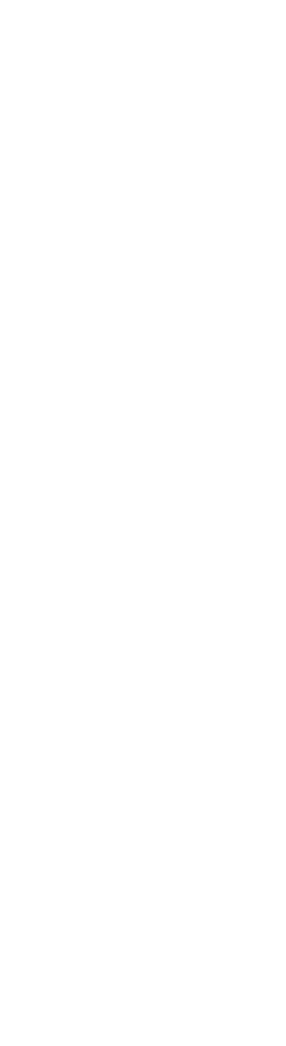 (MASTITIS)Rafael Arley Hernández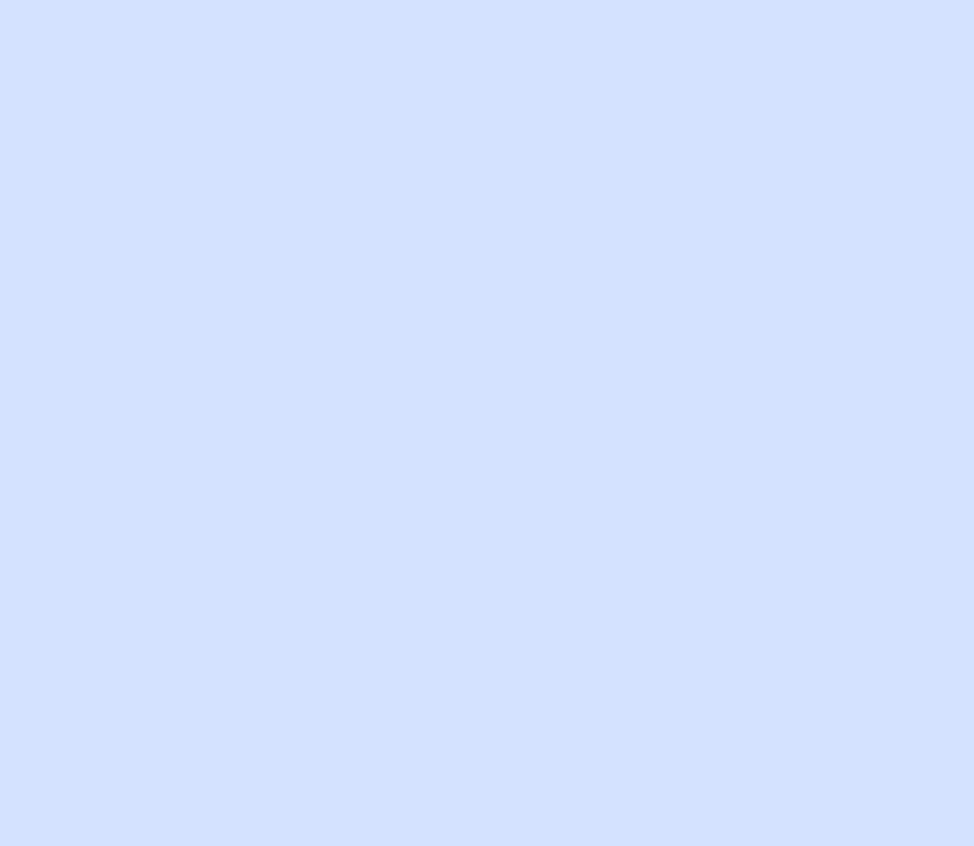 DEFINICIONEs la inflamación de uno o varios lóbulos de la glándula mamaria, acompañada o no de infección. Generalmente es unilateral, con afectación bilateral en 3 a 12% de los casos. Su incidencia es alrededor del 10% en mujeres lactantes. Suele ocurrir en los tres primeros meses postparto especialmente entre la segunda y tercera semana del puerperio, y recurre en un 4-8% de los casos.ANATOMIASistema Ductal: la porción glandular de la mama comprende de 12 a 15 sistemas ductales independientes, y cada unodesemboca aproximadamente en 40 lóbulos. Cada lóbulo consta de 10 a 100 ácinos productores de leche, que desembocan en pequeños conductos terminales. Losconducto terminales vierten su contenido en conductos colectores más grandes que se fusionan para formar el seno lactífero. En general, en la superficie del pezón se observan de seis a ocho orificios que corresponden al 80 % del volumen glandular. La areola contiene numerosas glándulas sebáceas llamadas glándulas de Montgomery.Drenaje linfático: el drenaje linfático aferente de la mama proviene del sistema dérmico, subdérmico, interlobular, yMASTITIS - Rafael Arley Hernándezprepectoral. Cada uno de estos se puede considerar un sistema de conductos sin válvulas que desembocan en uno o dos ganglios linfáticos axilares. Los ganglios linfáticos axilares reciben la mayor parte de la linfa proveniente de la mama y, por lo tanto, son los ganglios que reciben con más frecuencia metástasis del cáncer mamario.EXPLORACION FISICA DE LA MAMALa exploración física de la mama comienza con la inspección de la misma en busca de depresiones, retracción del pezón o cambios en la piel. También se toma nota de la presencia y características de la secreción proveniente del pezón, además de la ubicación exacta de cualquier tumor de acuerdo con su posición según la carátula del reloj.FACTORES PREDISPONENTESLos principales factores para un cuadro de mastitis: son la retención de leche y el sobrecrecimiento bacteriano. Los principales factores asociados se enumeran a continuación:Retención de lecheObstrucción de los conductos lactíferosTomas de leche poco frecuentesSeparación de tomas de forma súbitaAgarre inadecuado del niño con extracción ineficaz de la lecheSeparación entre la madre y el recién nacido las primeras 24 horas de vidaFactores maternosDisminución de las defensas maternas relacionadas con el postparto y el estrésMalnutriciónMastitis previaEstado de portador de Staphilococus Aureus en la nariz del bebeVariaciones en la anatomía de la mama (pezón plano o pezón invertido)Aplicación de presión sobre el pecho.OtrosBombas de extracción de leche en madres con bebes internado en la UCINHigiene inadecuada de los sets de extracción de leche, la falta de lavado de manos antes y después de la extracción, y falta de masajes mamariosUso de chupetes que reemplazan tomasUso de pomadas antifungicasETIOPATOGENIAFlora bacteriana de la leche materna: la leche humana contiene bacterias mutualistas y prebióticas que son clave en el inicio y desarrollo de la flora intestinal neonatal, y son importantes en la reducción de infecciones. Las bacterias no patógenas encontradas con más frecuencia en leche de mujeres sanas asintomáticas son Estafilococos coagulasa negativo 80-90%, Streptococo Viridasn 50%, Stafilococo aureus 30% y Streptococo del grupo B en un 10 %.Agentes etiológicos: el Stafilococo Aureus y Stafilococo meticilina resistente son lo más frecuentemente encontrados en mastitisMANIFESTACIONES CLINICASLos síntomas de la mastitis son dolor mamario, además de signos de inflamaciónMASTITIS - Rafael Arley Hernándezen el área: calor, rubor y eritema. También, se asocia a un cuadro sistémico de intensidad variable (temperatura de 38.5C, decaimiento, dolores articulares y nauseas). Hasta en el 80% de los casos hay lesiones dolorosas en el pezón.DIAGNOSTICOEl diagnóstico es fundamentalmente clínico; estudios recientes demuestran que no existe correlación entre la cantidad y el tipo de bacterias aisladas en la leche, con la gravedad de los síntomas.La Academy of Breastfeeding Medicine y la OMS recomiendan realizar cultivo de leche en caso de mala evolución tras dos días de antibioterapia correcta, en recidivas, en mastitis de origen nosocomial, en cuadros graves o en madres alérgicas a tratamientos habituales.Es fundamental la identificación del germen causal de mastitis en madres de niños prematuros amamantados. En estos casos se podría evaluar evitar la administración de la leche del pecho afectado hasta la negativización del cultivo.Recuento Leucocitario: Permite diferenciar entre estasis de leche, mastitis no infecciosa e infecciosa.Recuento de bacterias, cultivo y antibiograma: los resultados deben interpretarse dentro del contexto clínico. Sila concentración de bacterias supera la fisiológica (ver Tabla1) se consideran causales del cuadro. Es importante que la recogida de leche se haga siguiendo pautas bien definidas y que se analice en laboratorios apropiados.TRATAMIENTOMedidas generalesRecomendaciones para mantener la lactanciaAdecuada hidratación, nutrición y reposoUsar sujetador no ajustadoSe puede aplicar calor local brevemente antes de las tomas y compresas frías después para reducir el edema y el dolorDrenaje del pechoLa extracción frecuente y efectiva de la leche es fundamental para tratar la mastitis. La extracción más eficaz se realiza con la succión del niño. La leche del seno afectado no supone riesgo para el lactante, por lo que la alimentación del pecho enfermo no debería suspenderse nuncaPara asegurar el adecuado drenaje de la mama se recomienda lo siguiente:Tomas frecuentes de leche e iniciar con el pecho afectado.Favorecer la salida de la eche retenida posicionando la barbilla del lactante sobre la zona afectadaMasaje de la mama desde la zona bloqueada hasta el pezónDrenaje completo de los pechos tras las tomas con extractor o manualmenteTratamiento AntibióticoMASTITIS - Rafael Arley HernándezEn general se recomienda el uso de antibióticos si persisten los síntomas por más de 24 horas, ante síntomas graves, o si empeoran tras emplear las medidas generales descritas.El tratamiento antibiótico se debe adecuar a los gérmenes más adecuados del medio.Si se sospecha de infección por S. Aureus los antibióticos indicados son: Amoxicilina con Ácido Clavulánico, Cloxacilina, Cefalexina o Clindamicina. La duración es de 10-14 días y se debe asegurar la inocuidad de estos fármacos para el lactanteAntiinflamatoriosSe utiliza especialmente el Ibuprofeno a 400 mg cada 8 horas. Deben de tomarse desde el inicio de los síntomas, ya que calman el dolor y disminuyen la inflamación, por lo que facilitan la eyección de leche. Este fármaco es compatible con la lactanciaCOMPLICACIONESLa principal complicación de una mastitis es la presencia de un absceso mamario. Elagente causal más importante es el Staphilococus aureaus meticilina resistente. Aparece como un nódulo bien definido, eritematoso y doloroso.El tratamiento consiste en intensificar la antibioterapia y extraer el contenido purulento por aspiración con aguja o drenaje. La lactancia puede continuar normalmente en ambos pechos.La mastitis corresponde a una enfermedad inflamatoria de la mama que prevalece en mujeres en etapa de amamantamiento, más frecuentemente en la segunda y tercera semana del puerperio. En la mayoría de los casos se limita a síntomas locales como eritema rubor, calor y dolor. Es importante recalcar que nunca se debe de suspender la lactancia de ningún seno ya que la extracción de leche evita que se acumule está en los conductos lactíferos. El agente causal más involucrado es el Staphilococcus Aureus. Por último, siempre que no mejore el cuadro con antibioterapia adecuada, se debe realizar cultivo de la leche para confirmar la etiología y tratarla de	manera	correcta.BIBLIOGRAFIADeCherney A, N. L. (2014). Diagnostico y tratamiento ginecoobstetricos. México: McGraw Hill.Espinola B, C. M. (2016). Mastitis: puesta al día. Asociación Española de Pediatria.Hoffman B, S. J. (2012). Williams: Ginecología. Mexico: McGrawHill.Recepción: 28  Julio de 2017	Aprobación: 10 Agosto de 2017Revista Médica Sinergia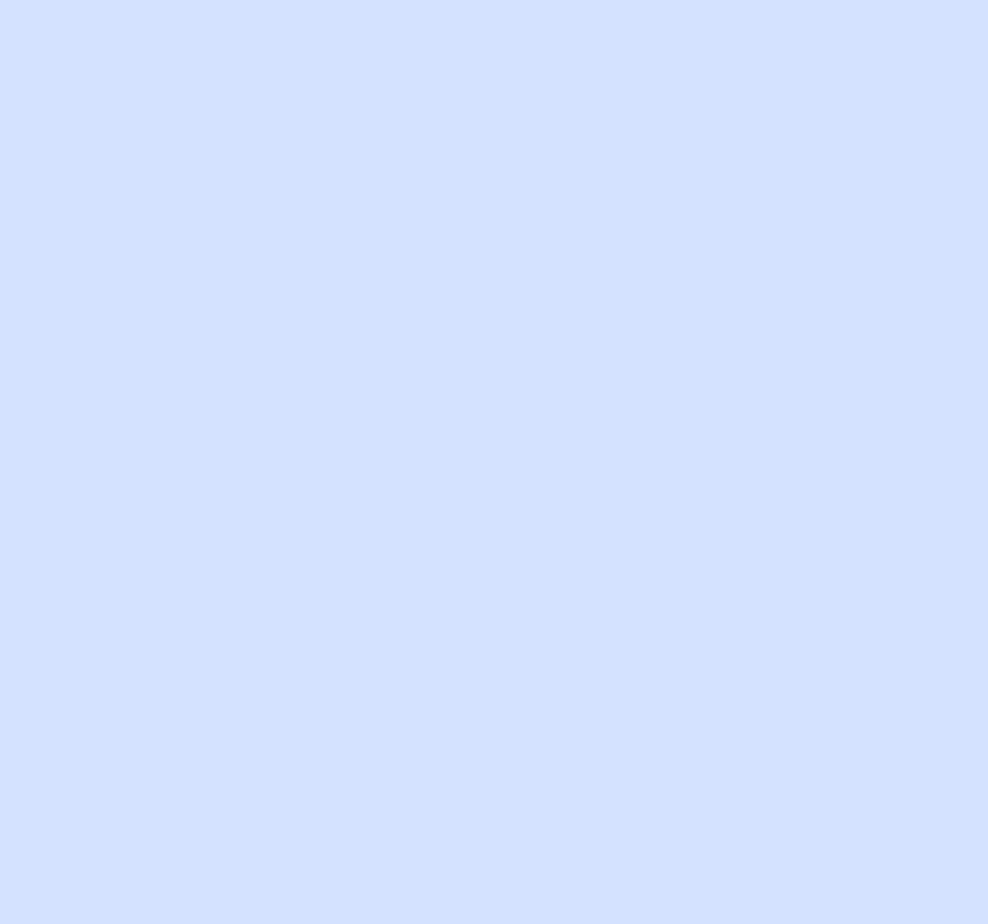 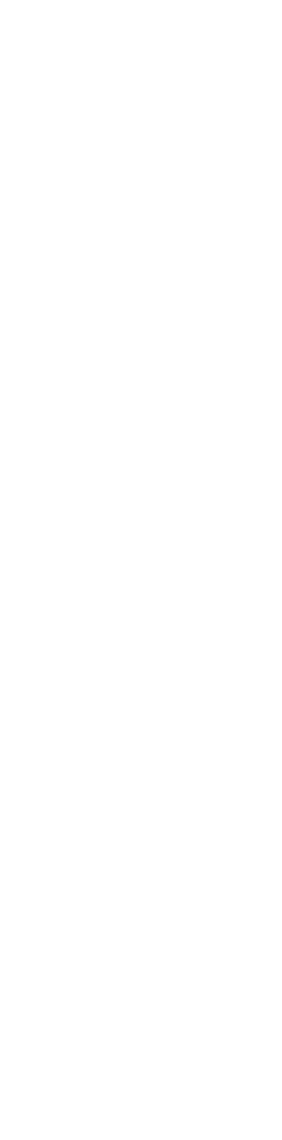 ISSN 2215-4523Vol.2 Num:9 Setiembre 2017 pp: 12 - 14PARTO PRETERMINO(PRETERM BIRTH)* Tinneth Monge AcuñaRESUMENCualquier persona que nazca con menos de 37 semanas de edad gestacional. Los bebés prematuros están expuestos a complicaciones graves hasta la muerte durante el período neonatal sin un tratamiento adecuado, los bebés que sobreviven tienen un mayor riesgo de por vida de discapacidad y mala calidad de vida.Las complicaciones para los recién nacidos prematuros son la principal causa de muerte neonatal y la segunda causa de muerte de los bebés (menores de 5 años).DESCRIPTORESPrematuridad, parto, recién nacido, tocoliticos, esteroides, sulfato de magnesio.*Médico General. Universidad internacional de las Américas (UIA). San José -Costa RicaSUMMARYAnyone who birth at fewer than 37 weeks gestational age. Preterm infants are exposed to severe complications until death during the neonatal period without appropriate treatment, babyes who survive have an increased lifetime risk of disability and poor quality of life.The complications for Premature Newborns are the main cause of neonatal death and the second cause of infants death (under 5 years).KEYWORDSPrematurity, delivery, newborn, tocolytic, steroids, magnesium sulfate.DEFINICIONComo se mencionó anteriormente se define como parto pretérmino al parto que se da antes de las 37 semanas, así mismo cuando una paciente se presenta con contracciones regulares y cambios cervicales se define como labor de pretérmino, si la paciente presenta contracciones pero no avanza en dilatación y borramiento se puede definir el cuadro como una falsa labor de pretérmino, el parto pretérmino en sí mismo es uno de los grandes contribuyentes a la morbimortalidad neonatal.ESTADISTICADesde un punto de vista estadístico, se puede decir que la incidencia de parto prematuro ronda del 10 al 15%, del total de partos prematuros un 50% ocurren de manera espontánea, 25% son precedidos por una ruptura prematura de membranas, y un 25% son iatrogénicos, ya sea que estos últimos deban inducirse por riesgo materno o fetal. en sí mismo es una de las mayores causas de discapacidad y muerte neonatal, tanto a corto como largo plazo, en especial parálisis cerebral, ceguera, sordera y enfermedad pulmonar crónica, el cuidadoPARTO PRETERMINO - Tinneth Monge Acuñade un bebé prematuro es caro y por ende muchas veces fuera del alcance de los más necesitados, por eso es una de las causas del deterioro en las estadísticas en salud en los países en vías de desarrollo.DIAGNOSTICOEl diagnóstico de labor de parto prematuro se da simplemente en una paciente que consulta por cuadro dinámica uterina regular con un embarazo menor de 37 semanas y que al examen físico presenta una dilatación mayor o igual a dos centímetros y/o un borramiento superior al 80%. En este apartado siempre ha surgido la pregunta se puede predecir que pacientes van a desarrollar una labor de pretérmino, se han tomado en cuenta factores como los son: factores de riesgo, presencia de vaginosis bacteriana, presencia de fibronectina fetal, y la medición de la longitud cervical.Dentro de los factores de riesgo la identificación de un parto pretérmino previo es de los que ha demostrado mayor asociación a un nuevo parto pretérmino además se evidencia una asociación exponencial, de forma que la incidencia de parto prematuro para una mujer con un pretérmino previo ronda el 14%, pero cuando tiene dos pretérminos previos esta incidencia prácticamente se duplica, otros factores de riesgo identificados son embarazo múltiple, sobre distensión uterina (polihidramnios, macrosomía y miomas), anormalidades uterinas, insuficiencia cervical, vaginosis bacteriana, sangrado temprano en el embarazo, estado socioeconómico bajo, uso de tabaco. Además de los factores mencionados anteriormente tenemos la presencia de tres factores más, que son especialmente útiles en la prevención del parto prematuro, laidentificación de vaginosis bacteriana ya que dicha infección se puede asociar en un20 a 40% de los casos con un parto pretérmino, de igual manera la identificación de la presencia de fibronectina fetal en vagina se correlaciona con parto pretérmino cuando se detecta después de las 24 semanas de edad gestacional, ya que indica disrupción e inflamación de las membranas fetales, situación que precede el inicio de la labor de parto. De igual forma la medición de la longitud cervical entre la semana 18 a 24 ha demostrado correlacionarse con un riesgo aumentado de parto pretérmino, longitudes cervicales de menos de 25mms se asocian con mayor incidencia de parto ante de 36 semanas con 6 días.PREVENCIONEl enfoque en este momento se encuentra en prevenir el parto pretérmino y en disminuir las consecuencias del mismo, en el primer apartado podemos mencionar el uso de antibióticos, agentes progestágenos y el cerclaje en la prevención del parto prematuro, los estudios han demostrado que el uso de antibióticos en presencia de flora vaginal anormal, o vaginosis bacteriana reducen la incidencia de parto pretérmino, pero otros estudios han generado controversia sobre el beneficio real de tratar la vaginosis bacteriana.Por otra parte, el uso de agentes progestágenos ha demostrado una reducción importante del parto pretérmino cuando se utiliza como profiláctico, no así cuando la labor de parto ya se ha instaurado, se ha demostrado éxito con este agente como profiláctico en mujeres con cérvix corto.El uso del cerclaje profiláctico y de emergencia ha demostrado mejoría en laPARTO PRETERMINO - Tinneth Monge Acuñaincidencia de parto prematuro así mismo ha demostrado tasas de supervivencia superiores al 89%.TRATAMIENTOEn este apartado nos centramos en el manejo de las pacientes que se presentan con dinámica uterina regular y cambios cervicales, dicho manejo se centra en uso de tocolíticos para intentar reducir la dinámica uterina, uso de neuroprotección, y maduración pulmonar para disminuir la morbimortalidad respiratoria.Los tocolíticos son medicamentos que se utilizan para inhibir la dinámica uterina mediante la relajación del músculo liso uterino, estos medicamentos actúan mediante múltiples mecanismos, que resultan finalmente en una falta de disponibilidad intracelular de calcio iónico, llevando esto a una limitación en la formación del complejo actina-miosina. Sin embargo, la verdadera utilidad de estos medicamentos se ha puesto en duda en múltiples ocasiones, su verdadero valor actualmente consiste en terapia de apoyo para mantener el embarazo mientras se completa la maduración con esteroides.El uso de agentes tocolíticos después de las 34 semanas no está indicado, entre losagentes disponibles como tocolítos tenemos, los simpaticomiméticos, los bloqueadores de canales de calcio, los antagonistas del receptor de oxitocina, inhibidores de la sintetasa de prostaglandinas, sulfato de magnesio, y los donadores de óxido nítrico.El uso de esteroides entre las 24 y 34 semanas se asocia con una reducción de la incidencia del síndrome de distrés respiratorio, la muerte neonatal, hemorragia intraventricular y enterocolitis necrotizante, los dos esteroides utilizados son la betametasona y dexametasona con dosis total de 24 mg en sus diferentes esquemas, preferiblemente en esquema único, aunque hay estudios que hablan sobre dosis de rescate.Por último, la evidencia respalda el uso de sulfato de magnesio como neuro protector en infusión continua durante la labor de parto, su uso sistemático en embarazos de menos de 32 semanas ha demostrado una reducción en la incidencia de parálisis cerebral, en embarazo de mayor edad gestacional no hay evidencia contundente que soporte el uso de este fármaco, aunque algunos expertos no descartan su uso por su	potencial	beneficio.BIBLIOGRAFIAVogel, J., Oladapo, O., Manu, A., Gülmezoglu, A. and Bahl, R. (2015). New WHO recommendations to improve the outcomes of preterm birth. The Lancet Global Health, 3(10), pp.e589-e590.Preterm Labour and birth. (2015). NiCE Guideline, NG25(2), p.1.GYETVAI, K. (1999). Tocolytics for preterm labor: a systematic review*1. Obstetrics & Gynecology, 94(5), pp.869-877.Bellad, M., Dhumale, H. and Shravage, J. (2009). Preterm Labor: A Review. JFAFOG, 1(3), pp.1-4.Recepción: 1 Agosto de 2017	Aprobación:15 Agosto de 2017INSTRUCCIONES DE PUBLICACIONINSTRUCCIONES PARA PUBLICARLa Revista Médica Sinergia, es una revista científica costarricense, con arbitraje, de periodicidad mensual.  La  cual nació para   ser   una   puerta   abierta   a   todas   las   personas   involucradas   en   el área biocientífico con el fin de difundir sus manuscritos, ya sean trabajos originales, investigación, comunicación científica, reporte de casos, revisión bibliográfica. Las publicaciones deben cumplir con las normas y parámetros requeridos por el comité editorial.Todos los trabajos deben ser de alto interés para la comunidad médica y para el área de la salud en general.Las publicaciones serán presentadas bajo la estructura del Comité Internacional de Editores de Revistas Médicas, cuya información se puede encontrar www.icmje.org. Las publicaciones que no mantengan  esta estructura serán devueltas.Instrucciones GeneralesPágina de títuloTítulo: Debe de ser conciso, especifico y sin abreviaturas, debe de ser redactado en español e inglés. Autores: Debe de consignarse el nombre completo del autor(es), debe de estar alineado a la derecha. Nombre de departamento o institución: Lugar donde el autor perteneció durante la elaboración del trabajo.Descriptores: La publicación debe tener entre 3 a 5 palabras claves en español e inglés. Título corto: La publicación pobra tener un título corto con un máximo de 50 caracteres. Enumerar las páginas, cuadros y figuras.Fuentes	de	ayuda: Persona	o instituciones que	brindaron	ayuda	durante	la elaboración de la publicación.Declaración de   potenciales   conflictos   de interés: Los   autores   deben   de    llenar    el  formulario “ICMJE Uniform Disclosure Form for Potential Conflicts of Interest”	disponible en www.icmje.org.Tipos de PublicacionesPresentación de los artículos originales y de revisiónEl autor en caso de ser necesario, deberá presentar todas las fuentes de información originales. La publicación debe ir estructurada de la siguiente manera:Resumen: 250 palabras máximo, con una descripción del trabajo, material, métodos utilización, resultados principales y conclusiones relevantes.Introducción: Es el texto donde se plantan las hipótesis, y se contesta las preguntas como y porque de la publicación. Sin olvidar la mención del objetivo principal y secundario.Métodos: Se	mencionan	los	materiales	utilizados,	criterios de inclusión y exclusión, composición y característica de muestras estudiadas.Resultados: los resultados deben de seguir una secuencia lógica y concordante, en el texto, cuadros, figuras y tablas.Discusión: es un análisis de datos obtenidos de la investigación. Se expondrá si los resultados solventan las conclusiones. No se repite información mencionada en introducción ni resultados. Además, se valora si se cumplieron con los objetivos primarios y secundarios.Agradecimientos: menciona persona o instituciones que brindaron ayuda durante la elaboración de la publicación.Referencia: Insertadas consecutivamente con números arábigos en el cuerpo del texto y citadas con toda la información pertinente en el área de referencia. Se recomienda el sistema de revistasINSTRUCCIONES DE PUBLICACIONmédicas “www.icmje.org”.o el formato APA. Una referencia bibliográfica que tiene menos de 6 autores, se mencionan a todos separados por una “coma”. Si la referencia bibliográfica tiene más de seis autores se menciona hasta el sexto autor y se agrega “et al”.Ejemplos:Revista:Morales – Martínez F. ¿Que es la geriatría? Revista Gerontológica en Acción. Ano1. No.1 marzo. Costa Rica, 1987: 31-36.Libro:Sánchez E. Guía Médica de San José. 1era. Ed. San José: Editorial Esculapio, 2016. Capítulo de libro:Sánchez E. Guía Medica el Tumi. En: Margarita Malpartida ed. Hipertensión Arterial. Lima. 2012: 8 – 16.Cita electrónica:Rojas A, Rosario, & Quezada L, Arnoldo. (2013). Relación entre dermatitis atópica y alergia alimentaria. Revista chilena de pediatría, 84(4), 438-450. Recuperado en 09 de junio de 2016,  de http://www.scielo.cl/scielo.php?script=sci_arttext&pid=S0370- 41062013000400012&lng=es&tlng=es. 10.4067/S0370-41062013000400012.Cuadros, figuras y tablas: Tienen que ser explicativos, deben tener título y numeración consecutiva correspondiente. Deben de ser originales, en caso de ser de otra fuente, se debe adjuntar una carta por el autor o editorial autorizando su utilización para la publicación.RevisionesLas     revisiones serán valorares     por     nuestro comité editorial, entidad     editora      (Sociedad de Médicos de América)        y        dos        pares        externos.        Los artículos deben         de   ser interés medico científico. Máximo 4 paginas.OpinionesInforman temas de la actualidad en los avances científicos de la medicina. Máximo 2 paginas.Reporte de casosLa publicación debe estar estructurada de la siguiente forma:TítuloResumen: máximo 250 palabras. En español e inglés.Introducción: se debe contestar las preguntas: ¿porque se publica?, ¿que se publica? Mencionar objetivos primarios y secundarios.Presentación del caso: se debe realizar una presentación cronológica de la enfermedad y de la evolución del paciente. Con posible diagnóstico, tratamiento y pronóstico.Discusión: es un análisis de datos obtenidos de la investigación. Se expondrá si los resultados solventan las conclusiones. No se repite información mencionada en introducción ni resultados.Máximo 5 paginas.Presentación del manuscritoLa publicación será estructurada de  la siguiente manera:  página  de  título,  resumen  (español –  inglés), introducción, cuerpo de la publicación, discusión, conclusiones, referencias bibliográficas.Todos los trabajos deben de ser enviados en formato digital en Word para Windows ®, en una columna, los títulos con letra Arial #14 - negrita, el contenido en Arial #11, con espacio 1,5. Con numeración de la página. Página tamaño carta. Los cuadros deben de ser realizadas en Word con letras Arial#11 y contener su título respectivo en Arial #11Las figuras o dibujos deben de ir con su respectivo título en Arial #11.INSTRUCCIONES DE PUBLICACIONAdemás se deberá presentar los siguientes documentos adjuntos:Información de contacto.Yo   “nombre   del   autor”   soy   autor responsable de   la publicación “título   de   la publicación”   declaro información de     contacto:     nombre completo,      número      de identificación, teléfono,   correo electrónico, dirección. Además, autorizo   que   se   me   contacte    por    medio telefónico o correo electrónico para cualquier observación. Por ultimo  me responsabilizo  de  mantener  actualizada la información de contacto.Responsabilidad del autor.Yo       “nombre        del        autor”        soy        autor responsable de        la publicación “título        de    la publicación”, declaro haber trabajado    en    la elaboración de     dicha publicación y asumo     todas  las responsabilidades de la información publicada. Además, declaro que facilitaré en caso de ser necesario todos los documentos originales que fueron requeridos para elaboración de la publicación.Liberación de responsabilidad.Yo “nombre del autor” soy autor responsable de la publicación “título de la publicación” libero de responsabilidad a la Revista Médica Sinergia y a la Entidad Editora de cualquier conflicto que pueda generar el artículo.Conflictos de interés.Yo “nombre del autor”  soy  autor responsable de  la publicación “título  de  la publicación”  declaro  que la publicación no contiene conflictos de interés.En caso de tener conflictos de interés se debe llenar “ICMJE Uniform Disclosure Form Potential Conflicts of Interest” disponible en www.icmje.org.Principios científicos, éticos, morales.Yo “nombre del autor”  soy  autor responsable de  la publicación “título  de  la publicación”  declaro  que la publicación se    apegó    a    los principios científicos, éticos y     morales     para     la elaboración de la publicación.Exigencia de originalidad.Yo “nombre del autor” soy autor responsable de la publicación “título de la publicación” declaro que la publicación es un artículo original, cuyo contenido no ha sido publicado en otro medio. Además, declaro que los resultados y conclusiones no han sido manipulados para el beneficio de terceros.Pasos para publicar:Enviar un correo electrónico a la dirección electrónica revistamedicasinergia@gmail.com solicitando la disponibilidad tema para poder publicar.Un coordinador de comunicará usted vía correo electrónico solicitando el articulo y los documentos adjuntos.El coordinador	le informará si	su publicación ha	cumplido	con	los	requisitos mínimos para la publicación.La publicación será enviada al comité asesor y entidad editora, quienes valorarán la calidad de la publicación. Luego la publicación será enviada al sistema de arbitraje externo, compuesto por un panel de expertos en el tema para la evaluación de la información. El sistema de arbitraje externo evaluará la publicación sin conocer el nombre del autor del artículo.El coordinador se comunicará con usted informando si la publicación fue aceptada, observada (se debe realizar cambios) o rechazada. En caso de ser observada, el autor tiene 48 horas para realizar los cambios pertinentes.Cuando	la publicación sea	aceptada	el	coordinador	le	enviara	las	pruebas	de imprenta vía correo electrónico. En este paso NO se podrá realizar modificaciones en la publicación.PUBLIQUE CON NOSOTROS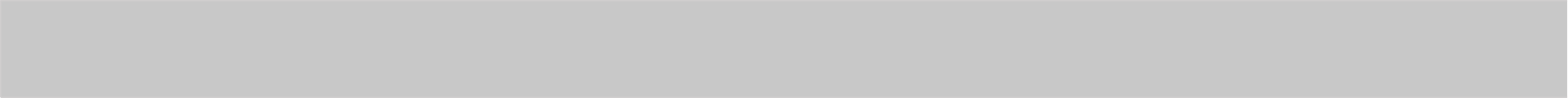 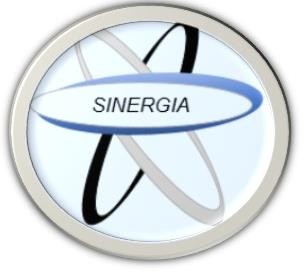 La publicación de un artículo científico, revisiones bibliográficas, etc. Contribuye al desarrollo de la sociedad y a que otros investigadores acorten sus tiempos de investigación.Al publicar artículos se muestra la fortaleza en investigación Por ello lo invitamos a publicar con nosotrosContáctenos Teléfono: 8668002E-mail: revistamedicasinergia@gmail.comIndice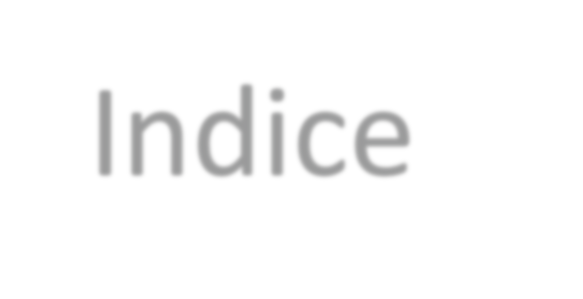 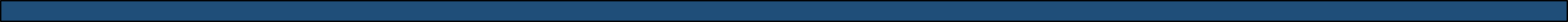 .Departamento de publicación:Editorial Esculapio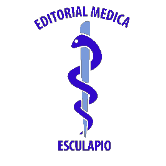 50 metros norte de UCIMED, Sabana Sur, San José-Costa Rica Teléfono: 8668002E-mail: revistamedicasinergia@gmail.comDepartamento de edición:Entidad editora:SOMEASOCIEDAD DE MEDICOS DE AMERICA50 metros norte de UCIMED, Sabana Sur, San José-Costa Rica Teléfono: 8668002Sociedaddemedicosdeamerica@hotmail.comREVISIONES BIBLIOGRAFICASAREA GINECOLOGIA Y OBSTETRICIAInfección del virus zika durante el embarazoMónica Sánchez Villalobos	3MastitisRafael Arley Hernández	8Parto pretérminoTinneth Monge Acuña	12Instrucciones de publicación	15